中華民國不動產仲介經紀商業同業公會全國聯合會租賃住宅管理人員專業訓練（新訓班）☀【傳真報名表】及【匯款完畢】後，請務必來電詢問本會是否收到資料 ☀公會Line ID：@vtl7551g   ｜電話：(07)201-0669   ｜傳真：(07)201-0558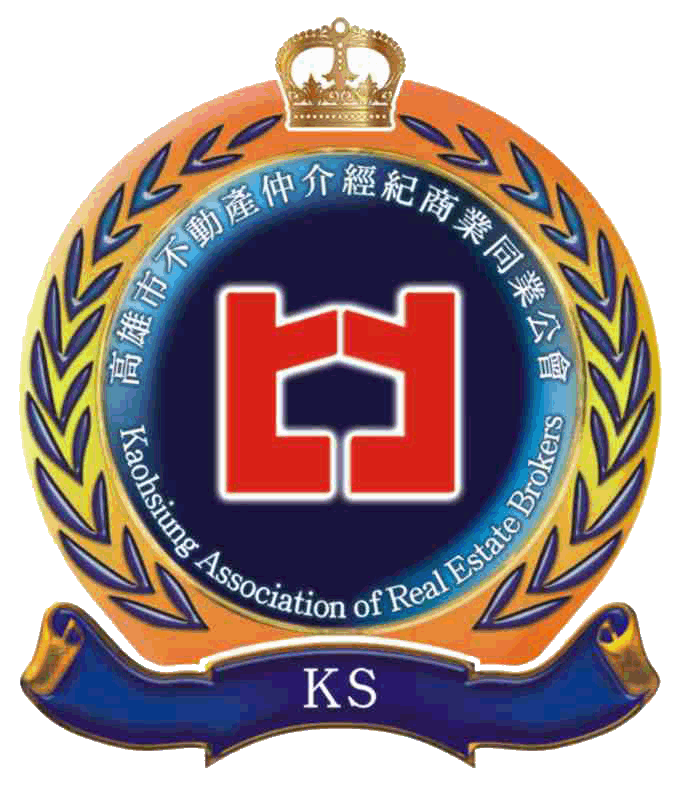 協辦單位：高雄市不動產仲介經紀商業同業公會課程時間108/01/21～24(星期一～星期四)Am09:00－Pm06:00考試時間108/01/31(四)Pm02:00108/01/31(四)Pm02:00課程地點高雄市新興區中山二路472號6樓之9聯絡電話傳真號碼(07)201-0669(07)201-0558于秘書、王秘書姓　名出生年月日出生年月日性  別英文姓名身份證字號身份證字號學  歷戶籍地址通訊地址聯絡電話行動：行動：行動：行動：行動：公司：公司：公司：公司：聯絡電話住家：住家：住家：住家：住家：Fax：Fax：Fax：Fax：公司名稱公司地址公司地址電子郵件表格資料，請務必完整填寫 ★表格資料，請務必完整填寫 ★表格資料，請務必完整填寫 ★報名時若已具備右列證照請勾選報名時若已具備右列證照請勾選 □不動產經紀人或經紀營業員 □地政士   □不動產估價師 □公寓大廈事務管理人員、防火避難設施管理人員及設備安全管    理人員       證照有效期限：        年       月      日 □不動產經紀人或經紀營業員 □地政士   □不動產估價師 □公寓大廈事務管理人員、防火避難設施管理人員及設備安全管    理人員       證照有效期限：        年       月      日 □不動產經紀人或經紀營業員 □地政士   □不動產估價師 □公寓大廈事務管理人員、防火避難設施管理人員及設備安全管    理人員       證照有效期限：        年       月      日 □不動產經紀人或經紀營業員 □地政士   □不動產估價師 □公寓大廈事務管理人員、防火避難設施管理人員及設備安全管    理人員       證照有效期限：        年       月      日 □不動產經紀人或經紀營業員 □地政士   □不動產估價師 □公寓大廈事務管理人員、防火避難設施管理人員及設備安全管    理人員       證照有效期限：        年       月      日 □不動產經紀人或經紀營業員 □地政士   □不動產估價師 □公寓大廈事務管理人員、防火避難設施管理人員及設備安全管    理人員       證照有效期限：        年       月      日 □不動產經紀人或經紀營業員 □地政士   □不動產估價師 □公寓大廈事務管理人員、防火避難設施管理人員及設備安全管    理人員       證照有效期限：        年       月      日 □不動產經紀人或經紀營業員 □地政士   □不動產估價師 □公寓大廈事務管理人員、防火避難設施管理人員及設備安全管    理人員       證照有效期限：        年       月      日報  名  資  格報  名  資  格報  名  資  格報  名  資  格報  名  資  格報  名  資  格報  名  資  格報  名  資  格報  名  資  格報  名  資  格年滿20歲為中華民國國籍，且具有高級中等學校或高級職業學校以上畢業，領有畢業證(明)書或學位證書者。未受破產宣告或感訓處分及詐欺、背信、侵占罪、性侵害犯罪定罪及組織犯罪定罪等。港澳人士及外國人可報名參與(須提供永久居留證影本)，中國大陸人士須領有台灣身分證。年滿20歲為中華民國國籍，且具有高級中等學校或高級職業學校以上畢業，領有畢業證(明)書或學位證書者。未受破產宣告或感訓處分及詐欺、背信、侵占罪、性侵害犯罪定罪及組織犯罪定罪等。港澳人士及外國人可報名參與(須提供永久居留證影本)，中國大陸人士須領有台灣身分證。年滿20歲為中華民國國籍，且具有高級中等學校或高級職業學校以上畢業，領有畢業證(明)書或學位證書者。未受破產宣告或感訓處分及詐欺、背信、侵占罪、性侵害犯罪定罪及組織犯罪定罪等。港澳人士及外國人可報名參與(須提供永久居留證影本)，中國大陸人士須領有台灣身分證。年滿20歲為中華民國國籍，且具有高級中等學校或高級職業學校以上畢業，領有畢業證(明)書或學位證書者。未受破產宣告或感訓處分及詐欺、背信、侵占罪、性侵害犯罪定罪及組織犯罪定罪等。港澳人士及外國人可報名參與(須提供永久居留證影本)，中國大陸人士須領有台灣身分證。年滿20歲為中華民國國籍，且具有高級中等學校或高級職業學校以上畢業，領有畢業證(明)書或學位證書者。未受破產宣告或感訓處分及詐欺、背信、侵占罪、性侵害犯罪定罪及組織犯罪定罪等。港澳人士及外國人可報名參與(須提供永久居留證影本)，中國大陸人士須領有台灣身分證。年滿20歲為中華民國國籍，且具有高級中等學校或高級職業學校以上畢業，領有畢業證(明)書或學位證書者。未受破產宣告或感訓處分及詐欺、背信、侵占罪、性侵害犯罪定罪及組織犯罪定罪等。港澳人士及外國人可報名參與(須提供永久居留證影本)，中國大陸人士須領有台灣身分證。年滿20歲為中華民國國籍，且具有高級中等學校或高級職業學校以上畢業，領有畢業證(明)書或學位證書者。未受破產宣告或感訓處分及詐欺、背信、侵占罪、性侵害犯罪定罪及組織犯罪定罪等。港澳人士及外國人可報名參與(須提供永久居留證影本)，中國大陸人士須領有台灣身分證。年滿20歲為中華民國國籍，且具有高級中等學校或高級職業學校以上畢業，領有畢業證(明)書或學位證書者。未受破產宣告或感訓處分及詐欺、背信、侵占罪、性侵害犯罪定罪及組織犯罪定罪等。港澳人士及外國人可報名參與(須提供永久居留證影本)，中國大陸人士須領有台灣身分證。年滿20歲為中華民國國籍，且具有高級中等學校或高級職業學校以上畢業，領有畢業證(明)書或學位證書者。未受破產宣告或感訓處分及詐欺、背信、侵占罪、性侵害犯罪定罪及組織犯罪定罪等。港澳人士及外國人可報名參與(須提供永久居留證影本)，中國大陸人士須領有台灣身分證。年滿20歲為中華民國國籍，且具有高級中等學校或高級職業學校以上畢業，領有畢業證(明)書或學位證書者。未受破產宣告或感訓處分及詐欺、背信、侵占罪、性侵害犯罪定罪及組織犯罪定罪等。港澳人士及外國人可報名參與(須提供永久居留證影本)，中國大陸人士須領有台灣身分證。協辦單位：高雄市不動產仲介經紀商業同業公會協辦單位：高雄市不動產仲介經紀商業同業公會協辦單位：高雄市不動產仲介經紀商業同業公會協辦單位：高雄市不動產仲介經紀商業同業公會協辦單位：高雄市不動產仲介經紀商業同業公會協辦單位：高雄市不動產仲介經紀商業同業公會協辦單位：高雄市不動產仲介經紀商業同業公會協辦單位：高雄市不動產仲介經紀商業同業公會協辦單位：高雄市不動產仲介經紀商業同業公會協辦單位：高雄市不動產仲介經紀商業同業公會報  名  須  知報  名  須  知報  名  須  知報  名  須  知報  名  須  知報  名  須  知報  名  須  知報  名  須  知報  名  須  知依據內政部規定，本課程均有督課人員及遠端全程錄影監控點名，請勿任意遲到、早退或翹課，課程期間應按課程別時間規定核實簽到(退)。(例如，上課時間離開位子、接電話或上廁所(非身體不適)合計超過10分鐘者，該門課時數總時數將不予計入，其補課費用1小時200元。)本課程嚴禁找人代理上課或考試，一經發現其時數或測驗成績均不予承認。訓練時數未滿30小時者，不得參加該梯次考試，須補足缺課項目時數後，方得參與考試。(須補課及補考者，請待次班課程若有空位才能提供名額。) 檢具執業資格證明文件，得申請折抵課程時數(一小時扣抵學費100元，最多折抵600元)。不動產經紀人及經紀營業員：不動產租賃及租稅相關法規、消費者保護相關法規。 (可扣抵 6 小時) b.地政士：不動產租賃及租稅相關法規。(可扣抵 4 小時) c.不動產估價師：不動產租賃及租稅相關法規。(可扣抵 4 小時) d.公寓大廈事務管理人員、防火避難設施管理人員及設備安全管理人員：公寓大廈管         理相關法規、建築物設備管理維護實務。(可扣抵 6 小時)具備證照得折抵課程時數者，請提供證明文件”正本”以供核實，並於課程結束後統一退費。報名時，請準備 報名表，連同高中職(含)以上學歷畢業證書(證明)繳費明細(ATM收據或匯款單)        ※~項缺任何一項皆不符合報名資格※上課第一天請務必攜帶身份證正本、高中職以上畢業證書(同等比例大小影本)及相關可折抵證照正本(可否折抵以現場審核為主)，如有相關資料與身分證上姓名不同，請檢附戶籍謄本。※ 資料以傳真或拍照方式是不能當作有效檢附資料 ※  課程費用： ＄5,950元。【報名以繳交資料及繳費完畢為準】〔包含考試費、全國聯合會營業員證書登錄費及來回掛號郵資〕課程費用，請於通知繳費後3日內匯款；如未於規定時間內繳費及繳交資料者，本會將不保留名額。僅開放開課前5日（不含例假日）接受退費及延期上課。★學員於報名參加本課程時，即視為同意接受本會之課程相關規範。★除上述注意事項，若有未盡之事宜，本會保留解釋與修改之權利。☀ 我已詳閱瞭解上述說明其填寫資料均屬事實，如有虛假願承擔法律責任。依據內政部規定，本課程均有督課人員及遠端全程錄影監控點名，請勿任意遲到、早退或翹課，課程期間應按課程別時間規定核實簽到(退)。(例如，上課時間離開位子、接電話或上廁所(非身體不適)合計超過10分鐘者，該門課時數總時數將不予計入，其補課費用1小時200元。)本課程嚴禁找人代理上課或考試，一經發現其時數或測驗成績均不予承認。訓練時數未滿30小時者，不得參加該梯次考試，須補足缺課項目時數後，方得參與考試。(須補課及補考者，請待次班課程若有空位才能提供名額。) 檢具執業資格證明文件，得申請折抵課程時數(一小時扣抵學費100元，最多折抵600元)。不動產經紀人及經紀營業員：不動產租賃及租稅相關法規、消費者保護相關法規。 (可扣抵 6 小時) b.地政士：不動產租賃及租稅相關法規。(可扣抵 4 小時) c.不動產估價師：不動產租賃及租稅相關法規。(可扣抵 4 小時) d.公寓大廈事務管理人員、防火避難設施管理人員及設備安全管理人員：公寓大廈管         理相關法規、建築物設備管理維護實務。(可扣抵 6 小時)具備證照得折抵課程時數者，請提供證明文件”正本”以供核實，並於課程結束後統一退費。報名時，請準備 報名表，連同高中職(含)以上學歷畢業證書(證明)繳費明細(ATM收據或匯款單)        ※~項缺任何一項皆不符合報名資格※上課第一天請務必攜帶身份證正本、高中職以上畢業證書(同等比例大小影本)及相關可折抵證照正本(可否折抵以現場審核為主)，如有相關資料與身分證上姓名不同，請檢附戶籍謄本。※ 資料以傳真或拍照方式是不能當作有效檢附資料 ※  課程費用： ＄5,950元。【報名以繳交資料及繳費完畢為準】〔包含考試費、全國聯合會營業員證書登錄費及來回掛號郵資〕課程費用，請於通知繳費後3日內匯款；如未於規定時間內繳費及繳交資料者，本會將不保留名額。僅開放開課前5日（不含例假日）接受退費及延期上課。★學員於報名參加本課程時，即視為同意接受本會之課程相關規範。★除上述注意事項，若有未盡之事宜，本會保留解釋與修改之權利。☀ 我已詳閱瞭解上述說明其填寫資料均屬事實，如有虛假願承擔法律責任。依據內政部規定，本課程均有督課人員及遠端全程錄影監控點名，請勿任意遲到、早退或翹課，課程期間應按課程別時間規定核實簽到(退)。(例如，上課時間離開位子、接電話或上廁所(非身體不適)合計超過10分鐘者，該門課時數總時數將不予計入，其補課費用1小時200元。)本課程嚴禁找人代理上課或考試，一經發現其時數或測驗成績均不予承認。訓練時數未滿30小時者，不得參加該梯次考試，須補足缺課項目時數後，方得參與考試。(須補課及補考者，請待次班課程若有空位才能提供名額。) 檢具執業資格證明文件，得申請折抵課程時數(一小時扣抵學費100元，最多折抵600元)。不動產經紀人及經紀營業員：不動產租賃及租稅相關法規、消費者保護相關法規。 (可扣抵 6 小時) b.地政士：不動產租賃及租稅相關法規。(可扣抵 4 小時) c.不動產估價師：不動產租賃及租稅相關法規。(可扣抵 4 小時) d.公寓大廈事務管理人員、防火避難設施管理人員及設備安全管理人員：公寓大廈管         理相關法規、建築物設備管理維護實務。(可扣抵 6 小時)具備證照得折抵課程時數者，請提供證明文件”正本”以供核實，並於課程結束後統一退費。報名時，請準備 報名表，連同高中職(含)以上學歷畢業證書(證明)繳費明細(ATM收據或匯款單)        ※~項缺任何一項皆不符合報名資格※上課第一天請務必攜帶身份證正本、高中職以上畢業證書(同等比例大小影本)及相關可折抵證照正本(可否折抵以現場審核為主)，如有相關資料與身分證上姓名不同，請檢附戶籍謄本。※ 資料以傳真或拍照方式是不能當作有效檢附資料 ※  課程費用： ＄5,950元。【報名以繳交資料及繳費完畢為準】〔包含考試費、全國聯合會營業員證書登錄費及來回掛號郵資〕課程費用，請於通知繳費後3日內匯款；如未於規定時間內繳費及繳交資料者，本會將不保留名額。僅開放開課前5日（不含例假日）接受退費及延期上課。★學員於報名參加本課程時，即視為同意接受本會之課程相關規範。★除上述注意事項，若有未盡之事宜，本會保留解釋與修改之權利。☀ 我已詳閱瞭解上述說明其填寫資料均屬事實，如有虛假願承擔法律責任。依據內政部規定，本課程均有督課人員及遠端全程錄影監控點名，請勿任意遲到、早退或翹課，課程期間應按課程別時間規定核實簽到(退)。(例如，上課時間離開位子、接電話或上廁所(非身體不適)合計超過10分鐘者，該門課時數總時數將不予計入，其補課費用1小時200元。)本課程嚴禁找人代理上課或考試，一經發現其時數或測驗成績均不予承認。訓練時數未滿30小時者，不得參加該梯次考試，須補足缺課項目時數後，方得參與考試。(須補課及補考者，請待次班課程若有空位才能提供名額。) 檢具執業資格證明文件，得申請折抵課程時數(一小時扣抵學費100元，最多折抵600元)。不動產經紀人及經紀營業員：不動產租賃及租稅相關法規、消費者保護相關法規。 (可扣抵 6 小時) b.地政士：不動產租賃及租稅相關法規。(可扣抵 4 小時) c.不動產估價師：不動產租賃及租稅相關法規。(可扣抵 4 小時) d.公寓大廈事務管理人員、防火避難設施管理人員及設備安全管理人員：公寓大廈管         理相關法規、建築物設備管理維護實務。(可扣抵 6 小時)具備證照得折抵課程時數者，請提供證明文件”正本”以供核實，並於課程結束後統一退費。報名時，請準備 報名表，連同高中職(含)以上學歷畢業證書(證明)繳費明細(ATM收據或匯款單)        ※~項缺任何一項皆不符合報名資格※上課第一天請務必攜帶身份證正本、高中職以上畢業證書(同等比例大小影本)及相關可折抵證照正本(可否折抵以現場審核為主)，如有相關資料與身分證上姓名不同，請檢附戶籍謄本。※ 資料以傳真或拍照方式是不能當作有效檢附資料 ※  課程費用： ＄5,950元。【報名以繳交資料及繳費完畢為準】〔包含考試費、全國聯合會營業員證書登錄費及來回掛號郵資〕課程費用，請於通知繳費後3日內匯款；如未於規定時間內繳費及繳交資料者，本會將不保留名額。僅開放開課前5日（不含例假日）接受退費及延期上課。★學員於報名參加本課程時，即視為同意接受本會之課程相關規範。★除上述注意事項，若有未盡之事宜，本會保留解釋與修改之權利。☀ 我已詳閱瞭解上述說明其填寫資料均屬事實，如有虛假願承擔法律責任。依據內政部規定，本課程均有督課人員及遠端全程錄影監控點名，請勿任意遲到、早退或翹課，課程期間應按課程別時間規定核實簽到(退)。(例如，上課時間離開位子、接電話或上廁所(非身體不適)合計超過10分鐘者，該門課時數總時數將不予計入，其補課費用1小時200元。)本課程嚴禁找人代理上課或考試，一經發現其時數或測驗成績均不予承認。訓練時數未滿30小時者，不得參加該梯次考試，須補足缺課項目時數後，方得參與考試。(須補課及補考者，請待次班課程若有空位才能提供名額。) 檢具執業資格證明文件，得申請折抵課程時數(一小時扣抵學費100元，最多折抵600元)。不動產經紀人及經紀營業員：不動產租賃及租稅相關法規、消費者保護相關法規。 (可扣抵 6 小時) b.地政士：不動產租賃及租稅相關法規。(可扣抵 4 小時) c.不動產估價師：不動產租賃及租稅相關法規。(可扣抵 4 小時) d.公寓大廈事務管理人員、防火避難設施管理人員及設備安全管理人員：公寓大廈管         理相關法規、建築物設備管理維護實務。(可扣抵 6 小時)具備證照得折抵課程時數者，請提供證明文件”正本”以供核實，並於課程結束後統一退費。報名時，請準備 報名表，連同高中職(含)以上學歷畢業證書(證明)繳費明細(ATM收據或匯款單)        ※~項缺任何一項皆不符合報名資格※上課第一天請務必攜帶身份證正本、高中職以上畢業證書(同等比例大小影本)及相關可折抵證照正本(可否折抵以現場審核為主)，如有相關資料與身分證上姓名不同，請檢附戶籍謄本。※ 資料以傳真或拍照方式是不能當作有效檢附資料 ※  課程費用： ＄5,950元。【報名以繳交資料及繳費完畢為準】〔包含考試費、全國聯合會營業員證書登錄費及來回掛號郵資〕課程費用，請於通知繳費後3日內匯款；如未於規定時間內繳費及繳交資料者，本會將不保留名額。僅開放開課前5日（不含例假日）接受退費及延期上課。★學員於報名參加本課程時，即視為同意接受本會之課程相關規範。★除上述注意事項，若有未盡之事宜，本會保留解釋與修改之權利。☀ 我已詳閱瞭解上述說明其填寫資料均屬事實，如有虛假願承擔法律責任。依據內政部規定，本課程均有督課人員及遠端全程錄影監控點名，請勿任意遲到、早退或翹課，課程期間應按課程別時間規定核實簽到(退)。(例如，上課時間離開位子、接電話或上廁所(非身體不適)合計超過10分鐘者，該門課時數總時數將不予計入，其補課費用1小時200元。)本課程嚴禁找人代理上課或考試，一經發現其時數或測驗成績均不予承認。訓練時數未滿30小時者，不得參加該梯次考試，須補足缺課項目時數後，方得參與考試。(須補課及補考者，請待次班課程若有空位才能提供名額。) 檢具執業資格證明文件，得申請折抵課程時數(一小時扣抵學費100元，最多折抵600元)。不動產經紀人及經紀營業員：不動產租賃及租稅相關法規、消費者保護相關法規。 (可扣抵 6 小時) b.地政士：不動產租賃及租稅相關法規。(可扣抵 4 小時) c.不動產估價師：不動產租賃及租稅相關法規。(可扣抵 4 小時) d.公寓大廈事務管理人員、防火避難設施管理人員及設備安全管理人員：公寓大廈管         理相關法規、建築物設備管理維護實務。(可扣抵 6 小時)具備證照得折抵課程時數者，請提供證明文件”正本”以供核實，並於課程結束後統一退費。報名時，請準備 報名表，連同高中職(含)以上學歷畢業證書(證明)繳費明細(ATM收據或匯款單)        ※~項缺任何一項皆不符合報名資格※上課第一天請務必攜帶身份證正本、高中職以上畢業證書(同等比例大小影本)及相關可折抵證照正本(可否折抵以現場審核為主)，如有相關資料與身分證上姓名不同，請檢附戶籍謄本。※ 資料以傳真或拍照方式是不能當作有效檢附資料 ※  課程費用： ＄5,950元。【報名以繳交資料及繳費完畢為準】〔包含考試費、全國聯合會營業員證書登錄費及來回掛號郵資〕課程費用，請於通知繳費後3日內匯款；如未於規定時間內繳費及繳交資料者，本會將不保留名額。僅開放開課前5日（不含例假日）接受退費及延期上課。★學員於報名參加本課程時，即視為同意接受本會之課程相關規範。★除上述注意事項，若有未盡之事宜，本會保留解釋與修改之權利。☀ 我已詳閱瞭解上述說明其填寫資料均屬事實，如有虛假願承擔法律責任。依據內政部規定，本課程均有督課人員及遠端全程錄影監控點名，請勿任意遲到、早退或翹課，課程期間應按課程別時間規定核實簽到(退)。(例如，上課時間離開位子、接電話或上廁所(非身體不適)合計超過10分鐘者，該門課時數總時數將不予計入，其補課費用1小時200元。)本課程嚴禁找人代理上課或考試，一經發現其時數或測驗成績均不予承認。訓練時數未滿30小時者，不得參加該梯次考試，須補足缺課項目時數後，方得參與考試。(須補課及補考者，請待次班課程若有空位才能提供名額。) 檢具執業資格證明文件，得申請折抵課程時數(一小時扣抵學費100元，最多折抵600元)。不動產經紀人及經紀營業員：不動產租賃及租稅相關法規、消費者保護相關法規。 (可扣抵 6 小時) b.地政士：不動產租賃及租稅相關法規。(可扣抵 4 小時) c.不動產估價師：不動產租賃及租稅相關法規。(可扣抵 4 小時) d.公寓大廈事務管理人員、防火避難設施管理人員及設備安全管理人員：公寓大廈管         理相關法規、建築物設備管理維護實務。(可扣抵 6 小時)具備證照得折抵課程時數者，請提供證明文件”正本”以供核實，並於課程結束後統一退費。報名時，請準備 報名表，連同高中職(含)以上學歷畢業證書(證明)繳費明細(ATM收據或匯款單)        ※~項缺任何一項皆不符合報名資格※上課第一天請務必攜帶身份證正本、高中職以上畢業證書(同等比例大小影本)及相關可折抵證照正本(可否折抵以現場審核為主)，如有相關資料與身分證上姓名不同，請檢附戶籍謄本。※ 資料以傳真或拍照方式是不能當作有效檢附資料 ※  課程費用： ＄5,950元。【報名以繳交資料及繳費完畢為準】〔包含考試費、全國聯合會營業員證書登錄費及來回掛號郵資〕課程費用，請於通知繳費後3日內匯款；如未於規定時間內繳費及繳交資料者，本會將不保留名額。僅開放開課前5日（不含例假日）接受退費及延期上課。★學員於報名參加本課程時，即視為同意接受本會之課程相關規範。★除上述注意事項，若有未盡之事宜，本會保留解釋與修改之權利。☀ 我已詳閱瞭解上述說明其填寫資料均屬事實，如有虛假願承擔法律責任。依據內政部規定，本課程均有督課人員及遠端全程錄影監控點名，請勿任意遲到、早退或翹課，課程期間應按課程別時間規定核實簽到(退)。(例如，上課時間離開位子、接電話或上廁所(非身體不適)合計超過10分鐘者，該門課時數總時數將不予計入，其補課費用1小時200元。)本課程嚴禁找人代理上課或考試，一經發現其時數或測驗成績均不予承認。訓練時數未滿30小時者，不得參加該梯次考試，須補足缺課項目時數後，方得參與考試。(須補課及補考者，請待次班課程若有空位才能提供名額。) 檢具執業資格證明文件，得申請折抵課程時數(一小時扣抵學費100元，最多折抵600元)。不動產經紀人及經紀營業員：不動產租賃及租稅相關法規、消費者保護相關法規。 (可扣抵 6 小時) b.地政士：不動產租賃及租稅相關法規。(可扣抵 4 小時) c.不動產估價師：不動產租賃及租稅相關法規。(可扣抵 4 小時) d.公寓大廈事務管理人員、防火避難設施管理人員及設備安全管理人員：公寓大廈管         理相關法規、建築物設備管理維護實務。(可扣抵 6 小時)具備證照得折抵課程時數者，請提供證明文件”正本”以供核實，並於課程結束後統一退費。報名時，請準備 報名表，連同高中職(含)以上學歷畢業證書(證明)繳費明細(ATM收據或匯款單)        ※~項缺任何一項皆不符合報名資格※上課第一天請務必攜帶身份證正本、高中職以上畢業證書(同等比例大小影本)及相關可折抵證照正本(可否折抵以現場審核為主)，如有相關資料與身分證上姓名不同，請檢附戶籍謄本。※ 資料以傳真或拍照方式是不能當作有效檢附資料 ※  課程費用： ＄5,950元。【報名以繳交資料及繳費完畢為準】〔包含考試費、全國聯合會營業員證書登錄費及來回掛號郵資〕課程費用，請於通知繳費後3日內匯款；如未於規定時間內繳費及繳交資料者，本會將不保留名額。僅開放開課前5日（不含例假日）接受退費及延期上課。★學員於報名參加本課程時，即視為同意接受本會之課程相關規範。★除上述注意事項，若有未盡之事宜，本會保留解釋與修改之權利。☀ 我已詳閱瞭解上述說明其填寫資料均屬事實，如有虛假願承擔法律責任。依據內政部規定，本課程均有督課人員及遠端全程錄影監控點名，請勿任意遲到、早退或翹課，課程期間應按課程別時間規定核實簽到(退)。(例如，上課時間離開位子、接電話或上廁所(非身體不適)合計超過10分鐘者，該門課時數總時數將不予計入，其補課費用1小時200元。)本課程嚴禁找人代理上課或考試，一經發現其時數或測驗成績均不予承認。訓練時數未滿30小時者，不得參加該梯次考試，須補足缺課項目時數後，方得參與考試。(須補課及補考者，請待次班課程若有空位才能提供名額。) 檢具執業資格證明文件，得申請折抵課程時數(一小時扣抵學費100元，最多折抵600元)。不動產經紀人及經紀營業員：不動產租賃及租稅相關法規、消費者保護相關法規。 (可扣抵 6 小時) b.地政士：不動產租賃及租稅相關法規。(可扣抵 4 小時) c.不動產估價師：不動產租賃及租稅相關法規。(可扣抵 4 小時) d.公寓大廈事務管理人員、防火避難設施管理人員及設備安全管理人員：公寓大廈管         理相關法規、建築物設備管理維護實務。(可扣抵 6 小時)具備證照得折抵課程時數者，請提供證明文件”正本”以供核實，並於課程結束後統一退費。報名時，請準備 報名表，連同高中職(含)以上學歷畢業證書(證明)繳費明細(ATM收據或匯款單)        ※~項缺任何一項皆不符合報名資格※上課第一天請務必攜帶身份證正本、高中職以上畢業證書(同等比例大小影本)及相關可折抵證照正本(可否折抵以現場審核為主)，如有相關資料與身分證上姓名不同，請檢附戶籍謄本。※ 資料以傳真或拍照方式是不能當作有效檢附資料 ※  課程費用： ＄5,950元。【報名以繳交資料及繳費完畢為準】〔包含考試費、全國聯合會營業員證書登錄費及來回掛號郵資〕課程費用，請於通知繳費後3日內匯款；如未於規定時間內繳費及繳交資料者，本會將不保留名額。僅開放開課前5日（不含例假日）接受退費及延期上課。★學員於報名參加本課程時，即視為同意接受本會之課程相關規範。★除上述注意事項，若有未盡之事宜，本會保留解釋與修改之權利。☀ 我已詳閱瞭解上述說明其填寫資料均屬事實，如有虛假願承擔法律責任。匯款方式1. 匯款銀行：國泰世華銀行(013) - 南高雄分行2. 匯款帳號：0610 - 3500 - 32493. 帳號戶名：高雄市不動產仲介經紀商業同業公會